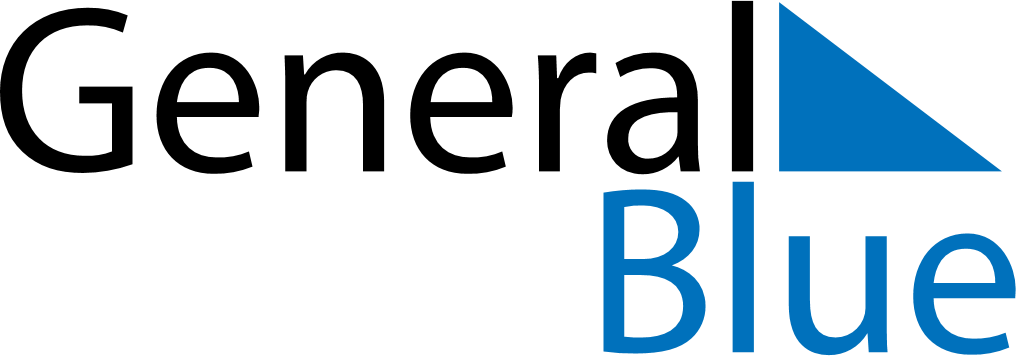 June 2024June 2024June 2024June 2024June 2024June 2024June 2024Horsham, Victoria, AustraliaHorsham, Victoria, AustraliaHorsham, Victoria, AustraliaHorsham, Victoria, AustraliaHorsham, Victoria, AustraliaHorsham, Victoria, AustraliaHorsham, Victoria, AustraliaSundayMondayMondayTuesdayWednesdayThursdayFridaySaturday1Sunrise: 7:34 AMSunset: 5:23 PMDaylight: 9 hours and 48 minutes.23345678Sunrise: 7:35 AMSunset: 5:22 PMDaylight: 9 hours and 47 minutes.Sunrise: 7:36 AMSunset: 5:22 PMDaylight: 9 hours and 46 minutes.Sunrise: 7:36 AMSunset: 5:22 PMDaylight: 9 hours and 46 minutes.Sunrise: 7:36 AMSunset: 5:22 PMDaylight: 9 hours and 45 minutes.Sunrise: 7:37 AMSunset: 5:22 PMDaylight: 9 hours and 44 minutes.Sunrise: 7:37 AMSunset: 5:22 PMDaylight: 9 hours and 44 minutes.Sunrise: 7:38 AMSunset: 5:21 PMDaylight: 9 hours and 43 minutes.Sunrise: 7:38 AMSunset: 5:21 PMDaylight: 9 hours and 42 minutes.910101112131415Sunrise: 7:39 AMSunset: 5:21 PMDaylight: 9 hours and 42 minutes.Sunrise: 7:39 AMSunset: 5:21 PMDaylight: 9 hours and 41 minutes.Sunrise: 7:39 AMSunset: 5:21 PMDaylight: 9 hours and 41 minutes.Sunrise: 7:40 AMSunset: 5:21 PMDaylight: 9 hours and 41 minutes.Sunrise: 7:40 AMSunset: 5:21 PMDaylight: 9 hours and 40 minutes.Sunrise: 7:41 AMSunset: 5:21 PMDaylight: 9 hours and 40 minutes.Sunrise: 7:41 AMSunset: 5:21 PMDaylight: 9 hours and 39 minutes.Sunrise: 7:41 AMSunset: 5:21 PMDaylight: 9 hours and 39 minutes.1617171819202122Sunrise: 7:42 AMSunset: 5:21 PMDaylight: 9 hours and 39 minutes.Sunrise: 7:42 AMSunset: 5:21 PMDaylight: 9 hours and 39 minutes.Sunrise: 7:42 AMSunset: 5:21 PMDaylight: 9 hours and 39 minutes.Sunrise: 7:42 AMSunset: 5:21 PMDaylight: 9 hours and 38 minutes.Sunrise: 7:43 AMSunset: 5:21 PMDaylight: 9 hours and 38 minutes.Sunrise: 7:43 AMSunset: 5:22 PMDaylight: 9 hours and 38 minutes.Sunrise: 7:43 AMSunset: 5:22 PMDaylight: 9 hours and 38 minutes.Sunrise: 7:43 AMSunset: 5:22 PMDaylight: 9 hours and 38 minutes.2324242526272829Sunrise: 7:44 AMSunset: 5:22 PMDaylight: 9 hours and 38 minutes.Sunrise: 7:44 AMSunset: 5:23 PMDaylight: 9 hours and 38 minutes.Sunrise: 7:44 AMSunset: 5:23 PMDaylight: 9 hours and 38 minutes.Sunrise: 7:44 AMSunset: 5:23 PMDaylight: 9 hours and 39 minutes.Sunrise: 7:44 AMSunset: 5:23 PMDaylight: 9 hours and 39 minutes.Sunrise: 7:44 AMSunset: 5:24 PMDaylight: 9 hours and 39 minutes.Sunrise: 7:44 AMSunset: 5:24 PMDaylight: 9 hours and 39 minutes.Sunrise: 7:44 AMSunset: 5:24 PMDaylight: 9 hours and 40 minutes.30Sunrise: 7:44 AMSunset: 5:25 PMDaylight: 9 hours and 40 minutes.